Ústav technicko-technologický 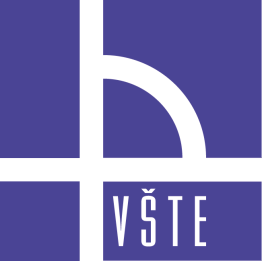 Vysoká škola technická a ekonomická v Českých BudějovicíchTematické okruhy pro Státní závěrečnou zkouškuBakalářské studium – studijní program: Technologie a řízení dopravyPlatí pro doporučené studijní plány: DP_TRD_P_č.1, DP_TRD_K_č.1Název SZZ: Nákladní dopravaTematické okruhy pro Státní závěrečnou zkouškuStudijní program:		Technologie a řízení dopravyNázev SZZ: 			Nákladní doprava (Zaměření II.)Prerekvizity k SZZ: 		Technologie nákladní přepravyIntermodální přepravaZasílatelstvíTematické okruhyTechnologie nákladní přepravyZákladní legislativa upravující provozování vnitrostátní a mezinárodní železniční a silniční nákladní dopravy (vnitrostátní zákony a nařízení, evropská nařízení a dohody - COTIF, CMR, RID, ADR, ATP, AETR, 561/2006)Přeprava vozových zásilek v železniční nákladní dopravě za běžných podmínek (uzavření přepravní smlouvy, ukončení přepravní smlouvy, nákladní list - národní, mezinárodní, věci vyloučeny z přepravy, dodací lhůta - vnitrostátní přeprava, mezinárodní přeprava, změna přepravní smlouvy, přepravní překážky, překážky při dodání)Přeprava zásilek v železniční nákladní dopravě za zvláštních podmínek (nebezpečné věci, zemřelé osoby, věci podléhající rychlé zkáze, živá zvířata, kolejová vozidla na vlastních kolech, odpady) a přepravu spěšnin v železniční nákladní dopravěPřeprava zásilek v silniční nákladní dopravě za běžných podmínek (VPP ČESMAD Bohemia - typy zásilek, vznik přepravní smlouvy, objednávka přepravy, přeprava za standardních podmínek přepravy, přeprava za zvýšených bezpečnostních podmínek, přepravní dokumenty - vnitrostátní přeprava, mezinárodní přeprava, provádění nakládky a vykládky zásilky, odstoupení od přepravní smlouvy ze strany odesílatele, přepravní, dodací lhůta)Přeprava zásilek v silniční nákladní dopravě za zvláštních podmínek (nebezpečné věci, rychle zkazitelné zboží, nadrozměrný a nadměrný náklad, živé zvířata)Palety používané v nákladní dopravě (definice palet, význam palet, členění palet, zásady přepravy zboží na paletách, europaleta - základny rozměry, nosnost, označování palet, EPAL - charakteristika systému, jednocestné palety - charakteristika, výhody oproti vícecestným paletám)Intermodální přepravaSystém přepravy v námořních ISO kontejnerech v intermodální přepravě (dopravní prostředky, způsob manipulace, manipulační zařízení, způsob fixace, námořní kontejnery - definice, standardizace, členění, označování, základní rozměrové rady)Systém přepravy v ACTS kontejnerech a INNOFREIGHT kontejnerech (dopravní prostředky, způsob manipulace, manipulační zařízení, způsob fixace, charakteristika odvalovacích a vnitrozemských kontejnerů)Systém přepravy ve výměnných nástavbách silničních vozidel v intermodální přepravě (dopravní prostředky, způsob manipulace, manipulační zařízení, způsob fixace, výměnné nástavby - definice, výhody a nevýhody, charakteristické prvky výměnné nástavby, členění nástaveb, označování nástaveb, rozměry a nosnost nástavby C715)Systém přepravy silničních návěsů běžné a zvláštní stavby v intermodální přepravě (dopravní prostředky, způsob manipulace, manipulační zařízení, způsob fixace, systém Modalohr, Cargobeamer, ISU)Základní legislativa upravující intermodální přepravu (přepravně-právní podmínky, dopravní politika, dohoda AGTC, evropské směrnice na podporu IP, česká legislativa na podporu IP)Terminály intermodální přepravy (definice, operátoři intermodální přepravy, základní funkce terminálu, doplňkové služby terminálu, základní prvky terminálu, požadavky na terminál, technologie dopravní obsluhy terminálu)ZasílatelstvíVýznam zasílatelství (základní pojmy, oblasti činnosti zasílatele, poptávka, nabídka, objednávka, obchodní kontrakt ve vztahu k zasílateli, odpovědnost zasílatele, kvalita služeb zasílatele podle mezinárodních norem)Současná právní úprava vnitrostátního a mezinárodního zasílatelství. Všeobecné zasílatelské podmínky, kodex zasílatele. Incoterms 2010.Strategie zasílatelské firmy a cenová politika. Kalkulace nákladů a tvorba cen. Kalkulační podklady, fakturace, tvorba ceny. Organizace zasílatelské firmy. Jednotlivé úseky. Informatika ve firmě. Služby poskytované zasílatelem. Odborné služby. Námořní přeprava, Železniční přeprava. Silniční přeprava. Vnitrozemská vodní přeprava. Letecká přeprava. Sběrná služba. Přeprava těžkých a nadrozměrných nákladů. Kontejnerové přepravy. Kombinovaná přeprava. Celní služby. Přeprava nebezpečných věcí. Role jednotlivých stran a jejich povinnosti. Přepravy PLM. Terminologie a legislativa týkající se nadrozměrných přeprav. Dopravní prostředky a zasílatelství. Logistika a zasílatelství. Profesní organizace. Firmy zabývající se informačními systémy v dopravě a logistice skladování.Doporučená literaturaNOVAK a kol.: Kombinovana preprava, Institut Jana Pernera, Univerzita Pardubice, 2008Nařízení vlády 1/2000 Sb. o přepravním řádu pro veřejnou drážní nákladní dopravu Nakládací směrnice UICZákon č. 266/1994 Sb., o dráháchÚmluva o mezinárodní železniční přepravě COTIFJednotné obchodně přepravní podmínky pro vlečkyTarif ČD CargoZákon č. 111/1994 Sb., o silniční dopravěVšeobecné přepravní podmínky ČESMAD BOHEMIAÚmluva o přepravní smlouvě v mezinárodní silniční nákladní dopravě (CMR) 11/1975Evropská dohoda o práci osádek vozidel v mezinárodní silniční dopravě AETRDohoda o mezinárodních přepravách zkazitelných potravin a specializovaných prostředcích určených pro tyto přepravy (ATP)Evropská dohoda o mezinárodní silniční přepravě nebezpečných věcí (ADR)LIŽBETIN, STOPKA, ZITRICKY: Dopravní prostredky, VSTE, 2016JURAJ JAGELČÁK: Nakladanie a upevňovanie nákladu v cestnej doprave, Žilinská univerzita – EDIS, 2008Schválil garant programu:  doc. Ing. Rudolf Kampf, Ph.D.Podpis:Datum vydání  01. 09. 2020Platnost od:  AR 2020/2021Platnost do:  odvolání